Medienkommentar 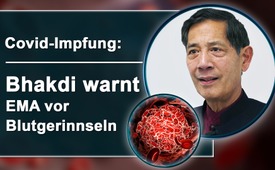 Covid-Impfung: Bhakdi warnt EMA vor Blutgerinnseln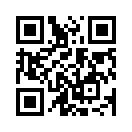 Trotz eindringlicher Warnungen vor der Gefahr von Blutgerinnseln wird weiterhin mit dem Impfstoff von AstraZeneca geimpft. Weil die Arneimittelbehörde EMA nicht reagiert, wendet sich Dr. Sucharit Bhakdi mit einem eindringlichen Appell an die Öffentlichkeit.Laut einem Bericht der norwegischen Tageszeitung Dagbladet vom 21. März 2021 wurden fünf Patienten mit Blutgerinnseln, Blutungen und einer niedrigen Thrombozytenzahl ins Universitätskrankenhaus Rikshospitalet von Oslo eingewiesen. Zwei der Personen seien nun gestorben. Eine zusätzliche Person starb bereits in der zweiten Märzwoche.
Alle Patienten wurden laut dem Bericht vorher mit AstraZeneca geimpft. Unter Berufung auf den medizinischen Leiter der Arzneimittelbehörde, Steinar Madsen, berichtet das Blatt, dass interessanterweise alle Patienten jünger als 55 Jahre seien.

Aus anderen Ländern häufen sich ähnliche Berichte. In Deutschland etwa hatte das Gesundheitsministerium 13 Fälle von Blutgerinnseln im Gehirn nach einer Impfung mit AstraZeneca gemeldet: Es handelt sich dabei um zwölf Frauen und einen Mann zwischen 20 und 63 Jahren. Drei der Frauen verstarben.

Nach einem kurzzeitigen Impfstopp wird das umstrittene Impfmittel nun wieder verabreicht. Die europäische Arzneimittelbehörde EMA hält den Impfstoff für „sicher".

Zwölf prominente Wissenschaftler und Ärzte sehen das völlig anders:
In einem offenen Brief an die EMA äußerte die Gruppe bereits vor Monaten Bedenken, ob Kardinalfragen bezüglich der Sicherheit der Impfstoffe vor ihrer Zulassung von der EMA angemessen behandelt wurden. 
Die Autoren, angeführt von Dr. Sucharit Bhakdi, emeritierter Professor für Medizinische Mikrobiologie und Immunologie und ehemaliger Lehrstuhlinhaber am Institut für Medizinische Mikrobiologie und Hygiene der Johannes-Gutenberg-Universität in Mainz, warnten eindringlich vor der Gefahr, dass die Impfungen Blutgerinnsel hervorbringen könnten. 
Bezeichnenderweise kam jedoch darauf von der EMA keine Antwort. Aber die prognostizierten folgenschweren Nebenwirkungen, vor denen die Autoren in ihrem Schreiben an die EMA warnten, treten nun zuhauf auf. Das lässt doch aufhorchen! 
Warum reagiert die EMA auf diese Warnungen nicht? 
Und was genau steckt dahinter?
Angesichts der massiven Impfschäden und der Impftoten
ist die Justiz aufgerufen, die Versäumnisse der EMA
 genauestens zu untersuchen.
Aufgrund der Brisanz der Lage und um weitere Schäden zu begrenzen, wenden sich die Autoren jetzt direkt an die Öffentlichkeit. 
Sehen Sie nun einen 8-minütigen Auszug aus einem Interview, das Prof. Dr. Bhakdi der Plattform RESPEKT plus im Februar 2021 gab. Hier erklärt er einen tragischen Wirkmechanismus der Covid-Impfungen und appelliert eindringlich, die Impfungen bis zur Klärung der Sachverhalte einzustellen.
Ausschnitte aus dem Interview mit Prof Bhakdi:
(https://odysee.com/@plattform-respekt:7/corona-unmasked-sucharit-bhakdi:4?r=9FHQtJFBxEmZzoRzeSqPN43BrnLTma8u)

Min. 3:34 – 3:55
„Wenn ich jetzt aufstehe und sage: „Ich habe Probleme mit der Corona-Impfung“, dann tue ich das aus Notwendigkeit, weil ich daran glaube. Und ich möchte Ihnen kurz erklären, warum ich dran glaube, dass diese Impfung, zumindest in der Form, wie sie jetzt vorliegt, noch nicht angewandt werden sollte.“

Min. 7:46 – 8:16  
„Also wir befürchten zweierlei: Erstens, dass Menschen mit Vorerkrankungen geimpft werden und diese Nebenwirkungen nicht mehr vertragen und dann werden sie sterben. Und unsere zweite ganz große Sorge ist, dass auch jüngere Menschen krank, schwer krank, schwerstkrank werden, weil man nicht ausgeschlossen hat, das diese neuartigen genbasierten Impfstoffe vielleicht ganz andere Nebenwirkungen erzeugen könnten.“

Min.08:46-12:46
„Aber dann kommt‘s schlimmer. Es gab ganz ganz tragische Nebenwirkungen – Lähmungen, ja.
Jetzt kommen noch Dinge, die Sie nicht kennen, weil sie nicht in den Zeitungen erscheinen und das finde ich sowas von gefährlich. Es gibt Frauen, die ihre Kinder verloren haben, es gibt Menschen, die erblindet sind, es gibt Menschen, die plötzlich keine Plättchen (?) hatten und verblutet sind. Sie haben also Schlaganfälle gehabt, sie haben Blutungen in der Haut gehabt. Und das Ganze kommt nicht zusammen, weil man es nicht erklären kann. Und dann – Entschuldigung – gehen die Behörden hin und sagen, es kann keinen Zusammenhang geben, das finde ich nicht in Ordnung. Es kann sehr wohl einen Zusammenhang geben und ich erlaube mir Ihnen jetzt, unsere Gedanken hierzu zu machen, weil es wichtig ist, dass alle Leute dran denken. Nun, schauen Sie mal, diese neuen, genbasierten Impfstoffe, die, gerade die in Deutschland gebraucht werden von Biontech und Moderna – da ist das Gen von diesem Virus gefangen, damit fängt das Virus den Türgriff und wir wollen Antikörper machen dagegen und deswegen ist das Gen für dieses Eiweiß hier verpackt und dieses Gen wird gespritzt in die Muskeln. Wo geht das Gen hin, wenn es gespritzt wird, es ist nicht ein Paket, es sind ungefähr eine Milliarde Pakete. Wenn Sie glauben, dass die Gene, die zehn Milliarden Päckchen, in der Muskulatur liegenbleiben, dann sind Sie einem Irrglauben verfallen. 
Ein Großteil  gerät in die Lymphknoten, ein noch größerer Teil gerät in die Blutbahn. Und wenn diese Päckchen einmal in der Blutbahn sind, dann werden sie die Blutbahn nie wieder verlassen, weil die Auskleidung der Blutgefäße  ist wie die Tapete an ihren Zimmern, dicht, da kann dieses Paket nicht mehr heraus. Und es verteilt sich im ganzen Körper, in ihrem Körper, in allen Organen, von oben bis unten, in den kleinsten Gefäßen. Die Zellen, die diese Pakete aufnehmen werden, sind erstens, die Muskelzellen selbst an Ort und Stelle, zweitens, die Zellen in den Lymphknoten, drittens, die Blutzellen, die die Viren umgeben. Aber viertens, das ist wahrscheinlich das wichtigste von allen, es sind die Zellen, die die Gefäße auskleiden, denn es ist bekannt, dass diese kleinen Paketchen sehr gerne von der Gefäßauskleidung aufgenommen werden. Wo wird das stattfinden? Niemand weiß es, weil die Hersteller von diesem Impfstoff nie nachgeguckt haben.  Das ist das, was wir monieren, es sind zu wenig präklinischen Untersuchungen gemacht worden. Wir wissen gar nicht, wo das hingeht.  Aber die Vorhersage von uns ist, wer suchet, der wird finden, und Sie werden sehen, dass diese Gene zu einem guten Teil in Ihre Gefäßwandzellen gehen. Wo? Dort, wo das Blut am langsamsten fließt, denn dann haben die Zellen genug Zeit, sie aufzunehmen. OK? Und das in ihren kleinsten Gefäßen.  Die sehen Sie nicht, das sind Kapillaren in Ihren Organen, sie sind in Ihrem Gehirn,  Rückenmark, schließlich überall.“

Min.16:02  bis 17:39  
„Was wird passieren? Niemand weiß es, weil meine Damen und Herren, liebe Zuhörer, liebe Kolleginnen und  liebe Kollegen und Kolleginnen Wissenschaftler : Diese Art von Versuch ist in der Geschichte der modernen Forschung nie durchgeführt worden. Es gibt kein Modell. Sie, die geimpft werden, sind das Modell, und es ist ein faszinierendes Modell. Wenn das stimmt, das würde bedeuten, dass tatsächlich die Gefäßtapeten kaputt gemacht werden an vielen Stellen in ihrem Körper, an vielen Organen. Was passiert dann? Normalerweise, wenn die Tapete gerissen ist, wird die Blutgerinnung angeworfen, die Blutgerinnung. Das Blut müsste eigentlich in ihren kleinen Kapillaren fest werden. Ein unglaublich erschreckender Gedanke. Ein Gedanke, der mir sagt: “Ich werde mich nie impfen lassen bis das geklärt ist, ob das passieren kann. Ich will nicht, dass das Blut in meinen Adern gerinnt und zwar in allen Organen. Sie wissen nicht wo. Was passiert, wenn sich ein Gerinnsel bildet?
Ihr Organ bekommt nicht genug Sauerstoff. Klar, vielmehr braucht es nicht geben. Damit können sie verdammt krank werden, verdammt krank, bis hin zu Gelähmtsein, bis hin zu Erblindung. Sie können Herzinfarkt bekommen. Alles kann passieren.“ 

Min 18:57 – 19:45
„Gestern hat mein lieber, toller Kollege Christoph K. mir eine Mail zugeschickt […]: In Amerika ist ein sehr kundiger Arzt hingegangen und hat geguckt, ob in den Notfallaufnahmen nach Covid-Impfungen Laborwerte da waren. Und bei den Unter-40-jährigen – haltet Euch fest – hat er festgestellt, dass 50 % klare Zeichen dafür, dass die Gerinnung „angeworfen“ wurde. Diese Menschen waren so krank, dass sie als Notfälle aufgenommen werden mussten.“

Min. 20:07 – 20:43  
„(Denn wenn das der Fall ist,) und jetzt bin ich fertig, dann würde ich einen Vorschlag machen: Diejenigen, die sich immer noch impfen lassen wollen, sollen es tun. Aber kommt niemand hin und versucht, Menschen, die sich nicht impfen lassen wollen, zu zwingen, direkt oder indirekt und vergesst es mit diesen Impfausweisen. Vergesst alles, bis ihr ausgeschlossen habt, dass wir unrecht haben. Ich kann euch nicht genug sagen: Ich wünschte mir, wir hätten unrecht …“
___________________________________________________________
Sind auch Ihnen Impfschäden im Zusammenhang mit der Corona-Impfung in Ihrem Freundes- oder Bekanntenkreis bekannt, dann melden Sie diese bitte umgehend an Vetopedia.org.von hm.Quellen:Norwegische Zeitung berichtet über Impftote nach Corona-Impfung:
https://www.dagbladet.no/nyheter/to-nye-personer-dode-etter-vaksinasjon/73555301

https://de.rt.com/europa/114751-norwegen-zwei-weitere-todesfalle-nach/

Prof. Dr. Bhakdi sagte Blutgerinnsel nach Corona-Impfung voraus:
https://odysee.com/@plattform-respekt:7/corona-unmasked-sucharit-bhakdi:4?r=9FHQtJFBxEmZzoRzeSqPN43BrnLTma8u

Interview von Plattform RESPEKT mit Prof. Dr. Bhakdi am 17.02.2021:
https://childrenshealthdefense.org/defender/scientists-doctors-halt-covid-vaccine
offener Brief der Wissenschaftler an die EMA:
https://corona-blog.net/2021/03/14/brief-von-prof-bhakdi-und-kollegen-an-die-ema-verdacht-blutgerinnungsstoerungen-durch-covid-impfstoffe/Das könnte Sie auch interessieren:#Impfen - – ja oder nein? Fakten & Hintergründe ... - www.kla.tv/Impfen

#Medienkommentar - www.kla.tv/Medienkommentare

#Coronavirus - www.kla.tv/Coronavirus

#SucharitBhakdi - www.kla.tv/SucharitBhakdiKla.TV – Die anderen Nachrichten ... frei – unabhängig – unzensiert ...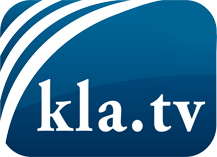 was die Medien nicht verschweigen sollten ...wenig Gehörtes vom Volk, für das Volk ...tägliche News ab 19:45 Uhr auf www.kla.tvDranbleiben lohnt sich!Kostenloses Abonnement mit wöchentlichen News per E-Mail erhalten Sie unter: www.kla.tv/aboSicherheitshinweis:Gegenstimmen werden leider immer weiter zensiert und unterdrückt. Solange wir nicht gemäß den Interessen und Ideologien der Systempresse berichten, müssen wir jederzeit damit rechnen, dass Vorwände gesucht werden, um Kla.TV zu sperren oder zu schaden.Vernetzen Sie sich darum heute noch internetunabhängig!
Klicken Sie hier: www.kla.tv/vernetzungLizenz:    Creative Commons-Lizenz mit Namensnennung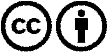 Verbreitung und Wiederaufbereitung ist mit Namensnennung erwünscht! Das Material darf jedoch nicht aus dem Kontext gerissen präsentiert werden. Mit öffentlichen Geldern (GEZ, Serafe, GIS, ...) finanzierte Institutionen ist die Verwendung ohne Rückfrage untersagt. Verstöße können strafrechtlich verfolgt werden.